Dinner MenuSALADS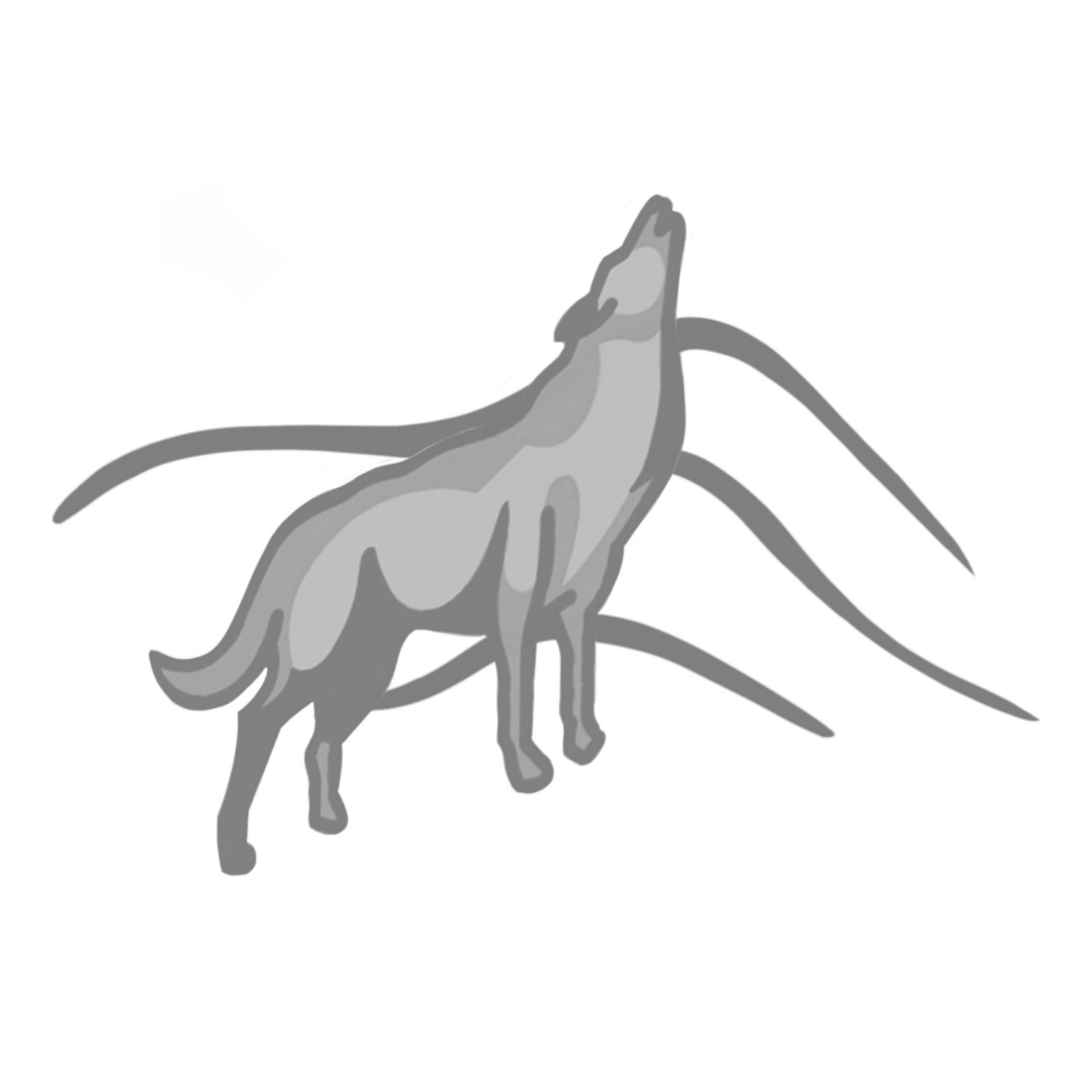  Cucumber Salad 7/13Sliced Cucumber, Cherry Tomatoes, Sliced Red Onion,Feta Cheese Crumbles, Dill Vinaigrette Beet Salad 7/13Roasted Beet Cubes, Pickled Red Onions, Queso Fresco Crumbles Arugula, Spring Mix, Honey & Herb DressingChicken, Marinated Tofu, Grilled Shrimp: 3/5Salmon: 4/7AppetizersBraised Duck Welsh Rarebit 14Gruyere Cheese Sauce, Arugula SlawFried Cauliflower 12Battered Cauliflower, Guajillo & Honey Sauce, Black Pepper & Scallion AioliSmall PlatesMeatloaf 17Mashed Potatoes, Beef GravyJerk Snapper 18Coconut Rice & Peas, Lime Beurre BlancGrilled Eggplant Scampi 16Fresh Fettuccine, Sundried Tomatoes, Onion, Basil, Scampi SauceEntreesGrilled Bone-in Ribeye 44Mac & Cheese, Collard Greens, Herb Compound ButterLamb Chops 30Brown Butter & Honey Spaghetti Squash, Grilled Asparagus, Lingonberry SauceChicken Parmesan 26Fresh Fettuccine, Zucchini, Sliced Red Onion, Marinara Sauce, Fresh MozzarellaPork Schnitzel 24Spaetzle, Pan-Seared Swiss Chard, Stoneground Mustard & Caper Beurre BlancPan-Seared Salmon 28Roasted Sweet Potato Rounds, Grilled Broccoli, Lemon & Parsley Beurre Blanc